THE IMPACT OF ALCOHOL ABUSEChapter 21, Section 3GLENCOE HEALTH (2011)BIG IDEA:Problem drinking and alcoholism 			 both the drinkers and the people around them.NEW VOCAB:blood alcohol concentration (BAC)fetal alcohol syndrome (FAS)alcoholicrecoverysobrietyAlcohol and Driving	Drinking and driving is very 			.	Driving while intoxicated (DWI), or driving under the influence (DUI), is 			Blood alcohol concentration (BAC) depends on the 			 and type of alcohol that was consumed, the rate of 			, and body size and gender.                                                                                      The amount of alcohol in a person’s blood, expressed as a percentageAny amount of alcohol in the blood can cause the following: 1.2. Reduced ability to judge distances and speeds 3.4. Reduced concentration and increased forgetfulness 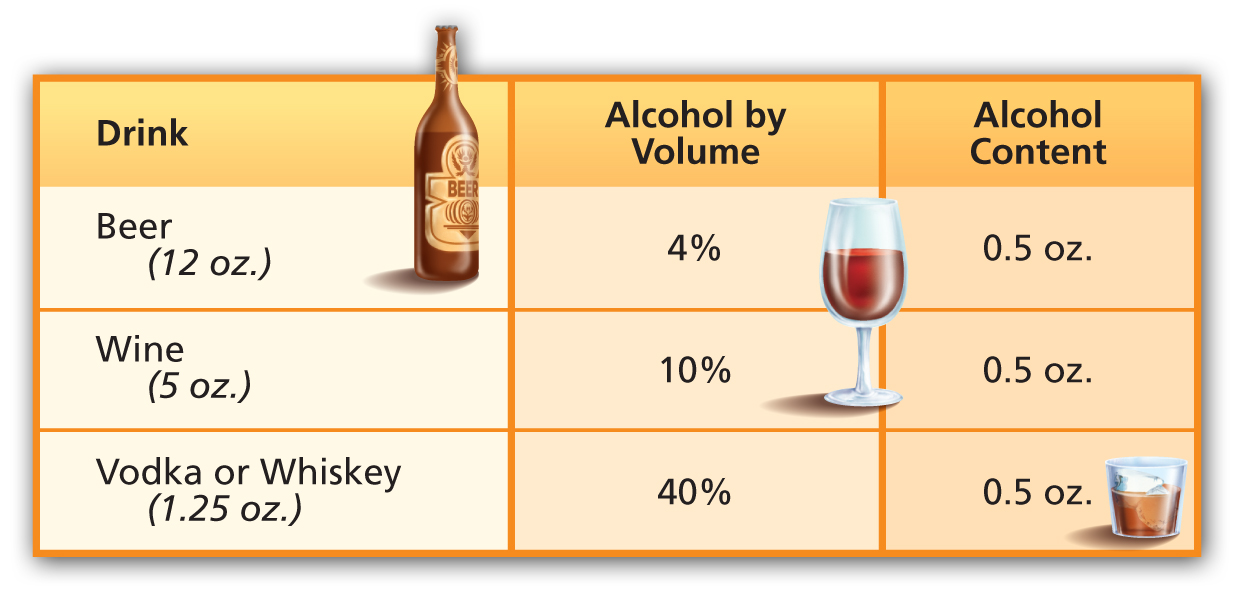 Driving While Intoxicated	Adult drivers who have a BAC of 		percent can be charged with drunk driving.  	For those under            , there is no acceptable BAC, since it’s illegal to use alcohol. Consequences of DWI or DUI Injuries to or death of the driver and others.Arrest, jail time, court appearance and fine or bail, a police record, and possible lawsuits. Severely restricted driving privileges and/or immediate confiscation of driver’s license. Higher auto insurance rates or a canceled insurance policy. Riding in a vehicle with a driver who has been 			 is just as dangerous as if you were the one drinking and driving.  If someone you’re with has been drinking, find a ride with someone who has not been drinking, or call 			 for a ride. Alcohol and PregnancyA female who drinks during 			 can harm her fetus.When a pregnant female drinks, alcohol passes directly from her body into the bloodstream of the 			Infants born to mothers who drink during pregnancy are at risk of fetal alcohol syndrome (FAS).					A group of alcohol-related birth defects that include physical and mental problems 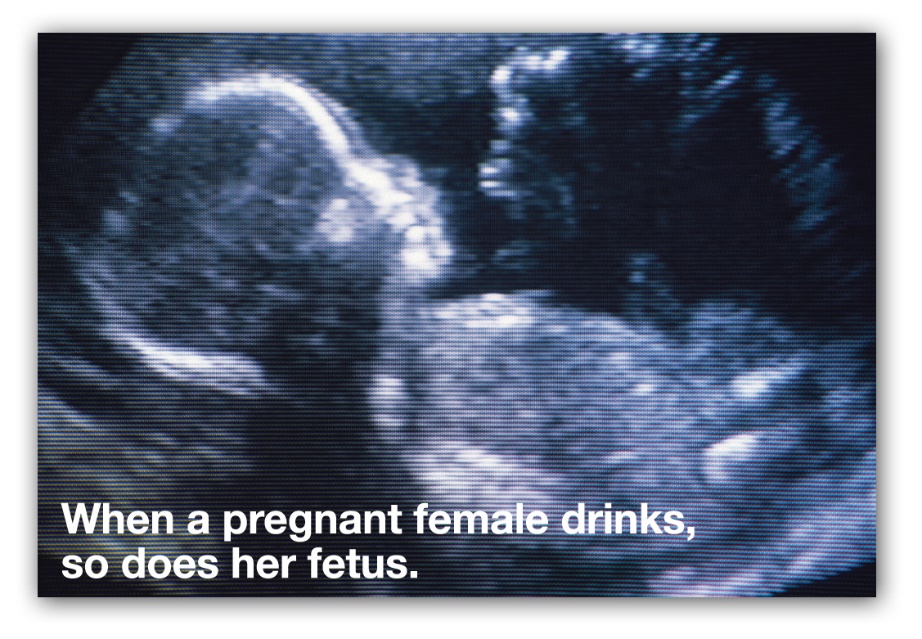 Infants born with FAS may have the following problems: Small head and deformities of face, hands, or feet Heart, liver, and kidney defects Vision and hearing problems Central nervous system problems, developmental disabilities, and poor coordination Difficulties learning and short attention span Hyperactivity, anxiety, and social withdrawal Alcoholism	Alcoholism is a 			 that affects the person who drinks and others around him or her.	Alcoholics are 			 or 			 dependent on alcohol.                                                   A strong need for alcohol to manage tension or stress, and a preoccupation with alcohol 			 Inability to limit alcohol consumption 				 Withdrawal symptoms, such as nausea, sweating, shakiness, and anxiety                                                       A need to drink increasingly more alcohol in order to feel its effects AlcoholicsThe behavior of alcoholics varies—some are aggressive and violent, while others may become 			An 			 who is dependent on alcohol Factors that Contribute to Alcoholism 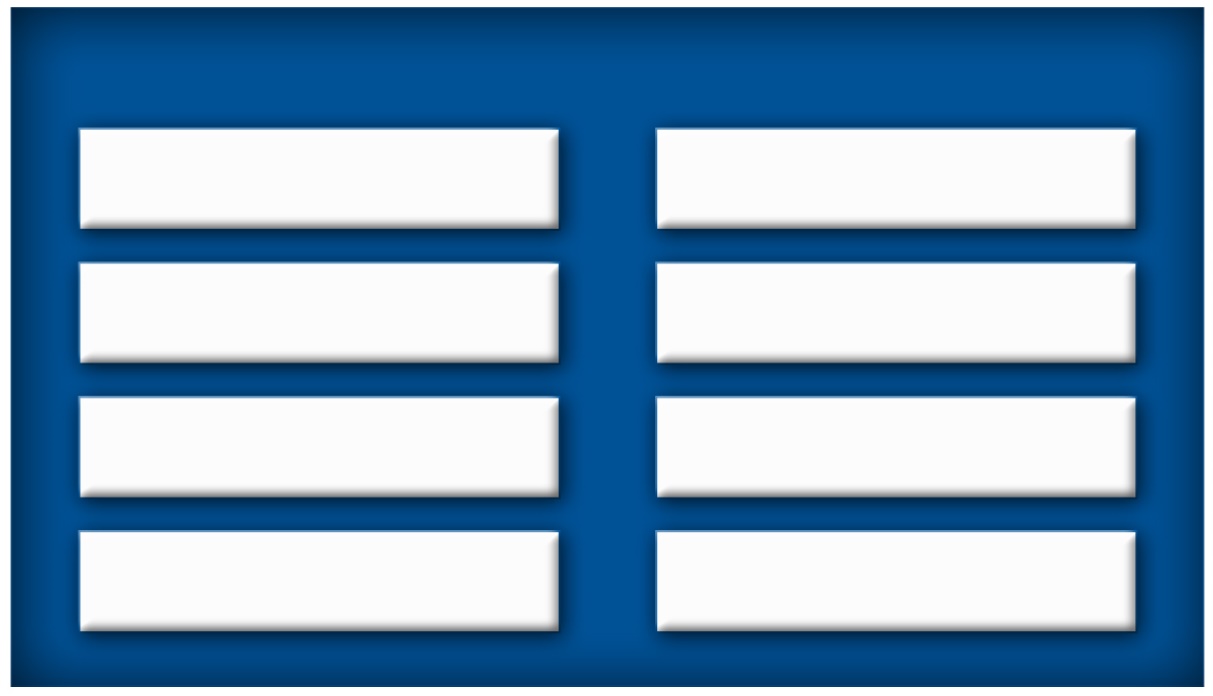 Stages of AlcoholismAbuse			2. Dependence			3. 				Alcohol causes serious damage to the liver. Effects on Family and SocietyAlcohol abuse plays a role in crimes and has 			 effects on people who are around problem drinkers.About            percent of violent crimes are alcohol related. Often, people close to alcoholics develop c			 behaviors. Codependents 			 their own needs and instead focus their energy and emotions on the needs of the alcoholic. Treatment for Alcohol AbuseAlcoholics can recover if they get t			.Alcoholism 			 be cured, but it can be treated. When an alcoholic decides to quit drinking, he or she must go through 			.			 The process of learning to live an alcohol-free life Recovering alcoholics must make a 			 commitment to sobriety. 			 Living without alcohol 			 Admitting that alcohol use is a problem			 Detoxification, or adjusting to functioning without alcohol 			 Receiving counseling to change behaviors 			 Recovery, or taking responsibility for one’s own life Resources and Programs to Help Alcoholics, their Families and Friends Al-Anon/Alateen Alcoholics Anonymous Mothers Against Drunk Driving (MADD)National Association for Children of Alcoholics National Drug and Alcohol Treatment Referral Routing Service Students Against Destructive Decisions (SADD) SAMSHA’s National Clearinghouse for Alcohol and Drug Information 